План – конспект урока по теме «Суп — фундамент обеда».Раздел: «Технология обработки пищевых продуктов.  Кулинария».Тема: «Суп — фундамент обеда».Возраст: 7класс.2.3 Организационная структура урока.2.4 Ход урока.Организационный момент урока (3 мин). Проверка готовности учащихся к уроку. Объявление целей и задач.Изучение нового материала (18 мин). Ребята, нам с вами уже давно известно, что наше питание – это наше здоровье, не так ли? В нашей школьной столовой ученикам ко предлагают на обед одно блюдо, которое часто остается на тарелках недоеденным. О каком блюде я говорю? – О супе.Назовите прилагательные, которые могут охарактеризовать суп? Как он, на ваш вкус? Ответы: вкусный, жидкий, невкусный, солёный.Но если суп и в самом деле кушанье так себе, то почему ею кормят детей в школе, детском саду? И, наконец, какое отношение к здоровому питанию имеет суп? Давайте поищем ответы на эти вопросы на сегодняшнем занятии и постараемся приготовить  его.     Дополнительная информация – приложение №1.Задания: (приложение № 2)А) «Собрать пословицы»У каждой группы лежат половинки пословиц, нужно соединить друг с другом. Учащиеся сообщают классу пословицы, которые у них сложились.В) «Соревнование говорунов»А сейчас соревнование говорунов. Кто быстрее и точнее всех произнесет скороговорку. Потренируйтесь в группах и выберете лучших говорунов, которые будут соревноваться друг с другом.Самостоятельная работа учащихся (15 мин). Вначале каждая ученица изучает самостоятельно задания кейса. Затем учащиеся делятся на две группы по рядам. В каждой группе выбирается спикер. Далее ведется обсуждение. После обсуждения  спикеры от каждой команды дают ответы на задания кейса. А оппоненты могут задавать свои вопросы.                  Практическая работа (35 мин)Предлагаю приступить к изготовлению этого замечательного блюда!Учитель проводит с детьми вводный инструктаж: предлагает детям изучить карты техпроцесса изготовления супов (приложение №3), проводит показ трудовых приемов и безопасных приемов при изготовлении супа.Приступайте к самостоятельной работе.Каждая бригада готовит один из супов: рисовый, борщ и т.д. Учитель проводит текущий инструктаж и осуществляет целевые обходы. Первый обход – проверка организации рабочих мест и соблюдения безопасных приемов труда.  Второй обход – проверка правильности трудовых приемов и технологической последовательности. Третий обход – приемка и оценка работ.Молодцы! А сейчас самое время устроить пир на весь мир!Все садятся за столы, угощаются супами и делятся рецептами.  Закрепление пройденного материала (5 мин).Вопросы для закрепления пройденного:Какое место занимал суп в жизни русского человека?Какое отношение к здоровому питанию имеет суп?Какие бывают последствия при несоблюдении технологического процесса приготовления блюда? Итог урока (5 мин).   Рефлексия. Получение домашнего задания на следующий урок.Список использованной литературы.И.П. Арефьев. Занимательные уроки технологии.7 кл. М.: Школьная пресса. – 2005.- 80 С.Перова Е.Н. Уроки по курсу «Технология». – М.: «5 за знания», 2008Технология. Обслуживающий труд 7 класс. Под редакцией В.Д. Симоненко Вентана-Граф, 2005Технология.7 класс: технологические карты уроков по учебнику О.А. Куревиной, Е.А. Лутцевой, - Волгоград: Учитель, 2013. – 1-94 с.Приложение №1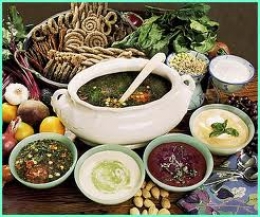 
 	История супа начинается с появлением посуды позволяющей процесс приготовления около 400 -500 лет назад. Супы получили распространение во Франции в конце XV их было около 70 видов. Супы были основной пищей крестьян, которые употребляли два раза в день.	Супы как и вся пища в те времена по своему составу делилась между бедными и богатыми. Бедные употребляли овощные и крупяные отвары, состоятельные люди употребляли в пищу, отвары из птицы и мяса и рыбы, добавляли овощи и крупы. Ложек в те времена еще не было,  поэтому все ингредиенты доставали из мисок рукой. Ложки вошли в обиход с XIV века среди богатых людей.	Суп распространен во многих странах мира, в зависимости от использования ингредиентов для приготовления супа. В разных странах существуют свои национальные супы. В Англии это супы из говяжьих хвостов, во Франции это луковый суп, в Грузии это харчо, у русских это борщ, у венгров суп гуляш. Сегодня в мире насчитывается около 150 типов супов, которые в свою очередь подразделяются на более чем тысячу видов и каждый вид супа может иметь несколько вариантов. В те времена жидкие блюда русской кухни назывались похлебками. Слово суп появилось во времена Петра I.Супы  могут быть холодными, горячими, для приготовления супов используется молоко, квас, кисломолочные продукты, а так же пиво или вино. По технологии приготовления супы подразделяются на прозрачные, заправочные, загущенные, обжарочные, супы пюре, комбинированные и сладкие.     Приложение №2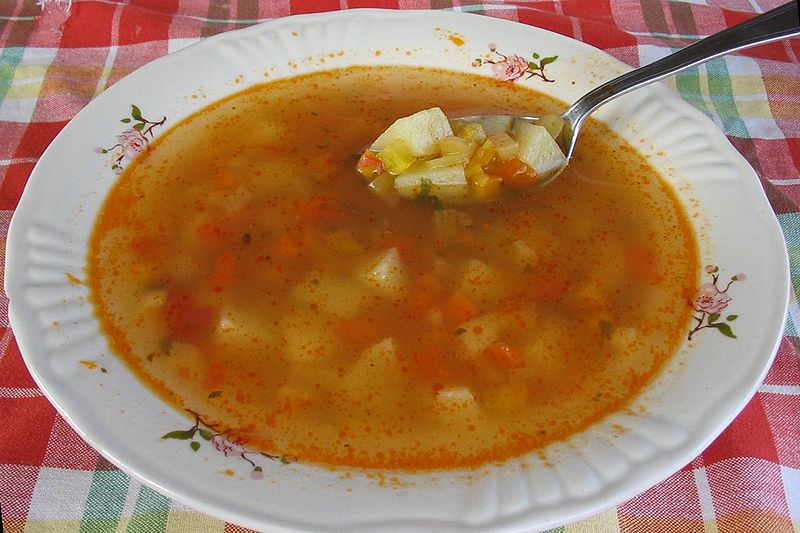 Было бы пшено и курочка, а суп сварит и дурочка.В сваренный суп сырой воды не добавляют.Обилие мяса супа не портит.Плохой суп долго не кончается.Речь без пословицы, что суп без соли.Суп из семи круп — крупинка за крупинкой гоняется с дубинкой.Уха без ерша — что суп без картошки.Жизнь без борща, что уха без леща.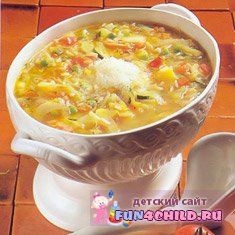 Ай да суп! Глубоко - не мелко, Корабли в тарелках: Луку головка, Красная морковка, Петрушка, Картошка И крупки немножко. Вот кораблик плывёт, Заплывает прямо в рот! Приложение№3                             Технологическа карта №1                                     Приготовление борща.Посуда и инвентарь: кастрюля, разделочная доска, нож, столовая ложка, сковорода.Норма продуктов: мясо – 500 г; свекла – 1 шт. (среднего размера) ; капуста – ¼ кочана ; картофель – 3шт.; морковь – 1шт. ; корень петрушки ; томатная паста – 2 ст. ложки ; чеснок – 1 зубчик ; лавровый лист – 2 шт. ; соль, перец – по вкусу.     Технологический процесс приготовления борща.Мясо – механическая обработка (30мин)Свекла (20мин)Картофель (5 – 7мин)Капуста (5 – 7мин)Сладкий перец (5 – 7мин)Лук, морковь,  корень петрушки – пассеровать, добавить томатную пасту.Варить при слабом огне.За 5мин до готовности добавить: соль, перец, лавровый лист, чеснок.Настаивание 10 – 15мин.    10)Сметана                                          Технологическая карта №2Приготовление супа с крупой и мясными фрикадельками.Посуда и инвентарь:  кастрюля;  миски – 2; сковорода;  две разделочные доски:  для мяса и для овощей;  мясорубка; ножи – 2;  шумовка;  ложка столовая.Норма продуктов: крупа рисовая – 2/3 стакана; морковь – 1шт.; лук репчатый – 2 головки; жир – 40 г; мясо – 250 г; соль – по вкусу; перец – по вкусу; яйцо – 1шт.Технология приготовления:Мясо промойте, зачистите от пленок и сухожилий, нарежьте поперек волокон на небольшие кусочки.Овощи (морковь, лук) вымойте, очистите, нарежьте  (морковь – кубиками;  лук – мелкой крошкой).Часть лука пропассируйте с морковью для супа.Мясо с оставшимся луком и перцем дважды пропустите через мясорубку, добавьте сырое яйцо, немного воды и все тщательно перемешайте.Подготовленную массу разделайте на фрикадельки (шарики).В кастрюле вскипятите воду, посолите и варите в ней фрикадельки. Готовые фрикадельки достаньте при помощи шумовки.Рис переберите, тщательно промойте сначала в холодной, а затем в теплой воде.Бульон от фрикаделек снова закипятите и положите в него подготовленную крупу.За 5 -10 мин до готовности добавьте пассированные овощи.Готовый суп разлейте по тарелкам, положив в них фрикадельки.Цель деятельности учителязнакомство детей с народными традициями, связанными с приготовлением и употреблением супа;обучение приёмам приготовления супа;формирование ценностного отношения к супу, как важнейшему блюду в рационе правильного, здорового питания.Задачи деятельности учителяДидактические:ознакомить с продуктами, из которых готовят супы (крупа, мясо, овощи), с посудой для приготовления супа;ознакомить с правилами мытья посуды.Развивающие:развивать навыки по приготовлению супа,развивать наблюдательность в работе; познавательные интересы и логическое мышление.Воспитывающие:воспитывать эстетический вкус,воспитание сотрудничества работы в группе.Оборудованиеавтоматизированное рабочее место учителя, образцы столовой посуды и кухонной утвари.Тип урокаПостановка и решение учебных задачПланируемые образовательные ресурсыПредметные: познакомятся с историей возникновения супа,с приемами приготовления супа и безопасных приемов труда при приготовлении супа; с помощью учителя осуществлять контроль качества результатов собственной практической деятельностиМетапредметные:Познавательные: добывают новые знания; находят новые ответы на вопросы, используя информацию, выложенную в кейсы, свой жизненный опыт, используя учебник и информацию, полученную на уроке;Регулятивные: определяют и формируют цель деятельности на уроке с помощью учителя; проговаривают последовательность действий на уроке;Коммуникативные: слушают и понимают речь других; доносят свою позицию до одноклассников;Личностные: анализируют и оценивают процесс и результаты своей деятельности.Методы и формы обученияЧастично поисковый, групповая, фронтальнаяПродукты, инструменты и оборудованиеПродукты: крупа, соль, мясо, овощи.Посуда: кастрюля, ложка, тарелкаПлитаЭтапы урокаОбучающие и развивающие компоненты, задания и упражненияДеятельность учителяДеятельность учащихсяФормы совзаимодействияУниверсальные учебные действияПромежуточный контроль1234567Мотивирование к учебной деятельностиЭмоциональная, психологическая и мотивационная подготовка учащихся к усвоению изучаемого материалаПроверяет готовность обучающихся к уроку, озвучивает тему и план урока, создает эмоциональный настрой на изучение нового материалаСлушают и обсуждают тему, оценивают свою готовность и настрой на урокФронтальнаяЛичностные: понимают значение знаний для человека и принимают его, имеют желание учиться, определяют свое отношение к поступкам одноклассников с позиции общечеловеческих нравственных ценностей, рассуждают и обсуждают ихУстные ответыАктуализация знанийВступительное слово учителя и беседа по вопросамНа Руси супы испокон веков занимала важнейшее место в рационе питания, это здоровая и полезная пища, делающая любой обед сытным, дающим человеческому организму много энергии и здоровья:- Какое место занимал суп в жизни русского человека?Слушают учителя, отвечают на вопросыФронтальнаяПознавательные: извлекают необходимую информацию  из рассказа учителя, дополняют и расширяют имеющиеся знания и представления о новом изучаемом предмете; ориентируются в своей системе знаний и уменийКоммуникативные: обмениваются мнениями, слушают друг другаУстные ответыИзучение нового материалаРабота с технологическими картами по приготовлению блюда, работа с учебником, с тетрадьюЗнакомит учащихся с технологией приготовления блюда. Нацеливает учащихся на творческое самостоятельное действие, организует беседу по вопросам:- Какие продукты, инструменты и посуда понадобятся для приготовления супов?- В жидкость какой температуры закладывается мясо?- В какой последовательности закладываются продукты?Отвечают на вопросы, наблюдают, анализируют, сравнивают, делают выводыФронтальная, групповаяПознавательные: отвечают на вопросы, делают сравнения; осуществляют поиск необходимой информации; дополняют и расширяют имеющиеся знания по кулинарии, применяют на практической работе.Регулятивные: прогнозируют результаты уровня усвоения изучаемого материала, работают по совместно составленному плану, используют необходимые средства (технологические карты, приспособления и инструменты); осуществляют контроль точности выполнения операцииКоммуникативные: высказывают собственное мнение в устной форме при составлении ответов на вопросы учителя, обмениваются мнениями, слушают другу друга, строят понятные речевые высказывания.Личностные: осознают свои возможности в учении; способны адекватно судить о причинах своего успеха или неуспеха в учении, связывая успехи с усилиями и трудолюбиемУстные ответыПервичное осмысление и закреплениеСамостоятельная работаСоздает условия для выражения самостоятельного действия (приготовления блюда)Учатся варить супГрупповаяПознавательные: самостоятельно выделяют и формулируют целиРегулятивные: осуществляютпошаговый контроль своих действийТворческая, практическая работаДегустация блюдОрганизует дегустацию блюдДегустируют блюдаФронтальнаяГотовые блюдаИтоги урокаРефлексияОбобщающая беседаОрганизует беседу:- Чему вы научились сегодня?- С какими трудностями столкнулись?- Что было интересного?Отвечают на вопросы. Определяют свое эмоциональное состояние на уроке.ФронтальнаяЛичностные: понимают значение знаний для человека и принимают его.Регулятивные: оценивают свою работу на уроке, анализируют эмоциональное состояние, полученное от успешной (неуспешной) деятельности на уроке.Оценивание работы учащихся на урокеДомашнее заданиеКонкретизирует домашнее задание, перечисляет продукты и инструменты, необходимые для выполнения практикума на следующем урокеЗаписывают домашнее задание и перечень материалов, необходимых для следующего урока